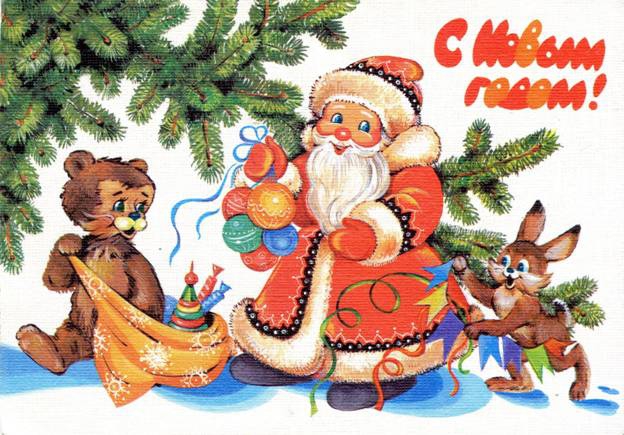 Сценарий новогоднего утренника во второй младшей группе«Весёлый Новый год».ВЕДУЩИЙ: Любой из нас, конечно, ждётВесёлый праздник Новый год!Но больше всех на светеЖдут этот праздник дети.                  Будем вместе веселиться,                  Песни петь, стихи читать                  И под ёлкой пушистой                  Будем вместе танцевать!1 ребёнок: У нас сегодня весело,                    Позвали мы гостей.              МАША
Игрушки мы развесили
На ёлочке своей.2 ребёнок: Висят на ветках шарики,                    Волшебные фонарики,                     СОФА
И бусы, и снежинки,
И голубые льдинки.3 ребёнок: Всем ребятам маленьким                    Стало веселей,                                ГЛЕБ
                    И запели песенку
                    Ёлочке своей.ПЕСНЯ «ЁЛОЧКА УЛЫБАЕТСЯ» (по окончании песни дети рассаживаются на СТУЛЬЧИКИ)ВЕДУЩИЙ: Ребятишки, не шумите,                   А тихонько посидите,                   Слышите, снежок хрустит,                   Кто- то в гости к нам спешит!Звучит музыка, входит Снеговик с ведёрком снежков.Снеговик:     Я не мал и не велик,Снежно белый снеговик!У меня морковка –нос,Очень я люблю мороз.В стужу –я не замерзаю.А весна придёт – растаю.Будем петь и плясать,Возле ёлки танцевать.Снеговик:      Снеговик я не простой,Я весёлый, озорной.Очень я люблю играть.Песни петь и танцевать.У меня с собой снежки!Поиграем малыши?Вы снежочки разбирайте,С ними весело играйте!    (разбрасывает снежки из ведёрка)ИГРА «КТО БОЛЬШЕ СОБЕРЕТ СНЕЖКОВ В ВЕДЕРКО»Снеговик: Ох, как жарко стало в зале!	Ой, боюсь, сейчас растаюВЕДУЩИЙ:    Ребятишки помогите,                       На снеговика машите (дети машут)Снеговик:        Что-то не помогает.                       Я заболеваю, и все таю..таю..таю…ВЕДУЩИЙ:    Нужно принести водицы.                       Дать Снеговику напиться! (ДАЕТ КРУЖКУ С КОНФЕТТИ)Снеговик:   Хороша студёная водица!                 Я водичку отопью (делает вид, что пьёт, походит к родителям)                 Да всех взрослых оболью! (выплёскивает конфетти)ВЕДУЩИЙ:   Ах ты, снеговик- озорник…Снеговик: Ребята, я чуть не забыл, у меня есть сообщение для вас.        К вам торопится на праздник,        Весельчак он и проказник,        У него в мешке подарки.        А на шубе – пояс яркий.        Он зажёг огни на ёлке,       Он зайчат катает с горки       Он на праздник к нам привёз       Новых сказок целый воз!       Кто же это?Дети: Дед Мороз!Снеговик: Побегу его встречать!                Вам желаю не скучать!                А, чтобы было веселей, позовём ещё гостей!                До свидания!Под музыку Снеговик уходит. (Ведро, в котором находятся снежки, остается в зале под елкой.)ВЕДУЩИЙ: Ой, ребята, что я слышу?                    Кажется, сюда идут!                    Похлопаем веселее,                    Пусть скорее нас найдут! (дети хлопают)	Входит Снегурочка.Снегурочка:     Здравствуйте, мои друзья!Всех вас рада видеть я:И больших и маленьких,Шустрых и удаленьких.Я - Снегурочка, все детиДружат издавна со мной,Я люблю мороз и ветер,И метелицу зимой.
   Снегурочка:   Снежинки серебристые,           Слетайтесь в хоровод!           А ёлочка пушистая           Огнями расцветёт!Девочки выходят в центр зала на танец Снежинок.ТАНЕЦ «СНЕЖИНОК»ВЕДУЩИЙ:    Молодцы, снежинки, танцевали от души!Снегурочка:    Дед Мороз всё не идёт,А ведь скоро Новый год!Уж пора б ему прийти,Задержался он в пути.Дедушка Мороз, ау!Слышишь я тебя зову? ВЕДУЩИЙ: Ребята давайте позовем к нам на праздник Деда Мороза!
Дети: Дедушка Мороз! Дедушка Мороз! (Зовут Деда Мороза)ЗВУЧИТ МУЗЫКА. ВХОДИТ ДЕД МОРОЗ.Дед Мороз: А - у, иду, иду!
Здравствуйте ребята!
Здравствуйте гости дорогие!
За горами за лесами
Целый день скучал по вам я.
Каждый день вас вспоминал
Всем подарки собирал!Входит Дед Мороз с мешком (в котором  находятся подарки: зайчикам - морковки, белочкам – новогодние погремушки.)Дед Мороз: С праздником вас поздравляю,                  Счастья, радости желаю.                  Как народу много в зале,                   Славный праздник будет тут.                  Значит, верно мне сказали,                   Что меня ребята ждут!                   Ай, да елочка-краса!                   Как пушиста, хороша!ВЕДУЩИЙ:    Наша ёлка так красива, так нарядна и стройна!                       Дед Мороз, но почему же   Без огней стоит она?
Дед Мороз:    Эту беду исправим, все огни гореть заставим!                     Скажем дружно «Раз, два, три,                     Наша ёлочка гори!» ВЕДУЩИЙ: Что-то не загорается наша Ёлочка. Ребята, давайте все вместе скажем громко…   Раз, два, три, Ёлочка гори!!!Дети: Раз, два, три, Ёлочка гори!!! ВЕДУЩИЙ: Нет, опять не загорается…Дед Мороз.А ручками то забыли хлопнуть ребятки! А?! Давайте ка вместе…Ручками мы хлопнем Раз, Два,Три. Ножками мы топнем Раз, Два,Три.Дружно вместе скажем: Ёлочка гори!!! Звучит музыка для зажигания огоньковВЕДУЩИЙ:    Вот так Ёлка, просто Диво! Так нарядна и красива!                           Елочка – Красавица! Вам, Ребятки нравится?Дети: Да!ВЕДУЩИЙ:   Очень ждали, дед Мороз,      Мы тебя на вечер!     До чего же рады все     Новогодней встрече!     Хоровод мы заведём     Песню для тебя споём!ПЕСНЯ-ХОРОВОД «ХОРОВОД, ПЛЯШЕТ МАЛЕНЬКИЙ НАРОД…»(ДЕТИ ОСТАЮТСЯ В ХОРОВОДЕ НА ИГРУ)Дед Мороз: Очень весело выплясали,Дед Мороза развлекли!Снегурочка: А ты, дедушка, придумай игру, позабавь детвору!Дед Мороз: Ребята, а вы мороза боитесь?Дети:      Нам морозы - не беда, не страшны нам холода!Мы танцуем и поём, очень весело живём! Дед Мороз: Так, так, значит не боитесь мороза, а вот я проверю ...ИГРА «ЗАМОРОЖУ»Дед Мороз идет по кругу со словами:Я иду, иду, иду, носик маленький ищу.Кто не спрятал теплый носик - заморожу, застужу.(Дети прячут нос )Я иду, иду, иду, глазки хитрые ищу.Кто не спрятал эти глазки - заморожу, застужу.(Дети прячут глаза)Я иду, иду, иду, ушки теплые ищу.Кто не спрятал эти ушки - заморожу, застужу.(Дети прячут уши)Я иду, иду, иду, ручки теплые ищу.Кто не спрятал эти ручки - заморожу, застужу.(Дети прячут руки) Дед Мороз: Все ребята молодцы! Не так-то просто заморозить вас!                      Ох, устал! Давно так не играл!ВЕДУЩИЙ:    Дед мороз, а у нас для тебя есть еще песенка.                          Ребятки, Давайте споем песенку про Деда Мороза.ПЕСНЯ «АХ, КАКОЙ ХОРОШИЙ, ДОБРЫЙ ДЕД МОРОЗ»Дед Мороз: Шел к вам очень долго, дальнею дорогой,                Сяду я у елочки, отдохну немного.                Кто стихи прочтет сейчас?                  Я готов послушать вас! (Стихи детей)1 ребёнок:    Кто румяный, бородатый,                       Сто подарков нам привёз?               КСЕНИЯ
                       Это знают все ребята:                       Это Дедушка Мороз!
2 ребёнок:    Дед Мороз прислал нам елку,                      Огоньки на ней зажег,                   ЯРОСЛАВ                                    И блестят на ней иголки,                       А на веточках – снежок!3  ребёнок:  Шубка, шапка, рукавички. 
                      На носу сидят синички.             САША
                     Борода и красный нос - 
                     Это Дедушка Мороз!4  ребёнок:  За окном снежок идет,
                     Наступает Новый год.
                     Песню громкую о том
                     Мы у елочки поем.

5 ребёнок:  Дед Мороз пришел, ура!
                    Ждем подарков мы с утра,   
                    Ведь не зря среди зимы
                    Елку нарядили мы.
6  ребёнок:  Нарядилась ёлочка
                      В платье дорогое,          ЛЁВА
                      На её иголочках —
                      Чудо золотое!

7  ребёнок:  Огонёчки яркие
                      Тут и там висят,             АНРИ
                     А подарки сладкие
                     В уголке лежат!
8  ребёнок:  Елочка-красавица
                      Малышам так нравится,         МОНИКА
                      Огоньки на ней горят,
                      Бусы, шарики висят!СнегурочкаДед Мороз, а ты подарки ребятам принес?Дед Мороз: А как же, полный мешок подарков для ребят и для зверят.                      Отгадайте, дети, для кого мой первый подарок? (Загадывает загадки)                Комочек пуха
                      Белое ухо,
                      Прыгает ловко,
                      Любит морковку.                Кто это?Дети: Зайчик!Дед Мороз: А вот и морковка для зайчат!Снегурочка:  Дед Мороз, морковка-то у тебя одна, а зайчиков у нас много!Дед Мороз: Я же - волшебник.                     Я немного поколдую (делает пасы руками)                     На нее слегка подую (дует)                     Была одна, а станет много,
                     Вот, смотрите, все готово!                (Открывается большая морковь - в ней маленькие)Снегурочка: Зайки, зайки, выходите                И для дедушки спляшите!«ТАНЕЦ ЗАЙЧИКОВ»Дед Мороз: Загляну в мешок волшебный!Ага, знаю, знаю, для кого мои подарки, отгадайте вновь загадку:На ветке не птичка,                А зверек – невеличка               Мех теплый, как грелка,                      Кто это?Дети: Белка!Дед Мороз: Эй, бельчата выходите,
                     И игрушки  получите,
                     Потанцуйте для нас,               И порадуйте сейчас!(Дед Мороз достает из мешка Новогодние погремушки для танца)ТАНЕЦ «БЕЛОЧЕК С ИГРУШКАМИ»Дед Мороз: Ребята, а вы в Снежки играть умеете?Дети: Да!Дед Мороз: А вот мы сейчас  проверим, кто тут ловкий и умелый!Вы бросайте мне в мешок,Каждый, снежный свой комок,Буду я снежки ловитьИ смогу их превратить…ИГРА «ВОЛШЕБНЫЙ МЕШОЧЕК»Дети бросают снежки .Дед Мороз ловит снежки мешком. Когда все снежки будут в мешке. Дед Мороз покажет волшебство детям.Берет мешок, и в него читает заклинание:                                                      Мешочек-мешочек,                                                      Возьми снежочек,                                                      Сделай его гладким,                                                       Оранжевым и сладким. Вместо снежков каждому ребенку раздает по Мандарину.Дети: Спасибо !(берут по мандарину , и думают, что это и есть тот самый новогодний подарок)Но Дед Мороз снова берется за волшебство… Дед Мороз: А попробую я еще во что-нибудь снежки ваши превратить!Ребята, хотите посмотреть, что из этого у меня получится?Дети: Да!Дед Мороз: Тогда мешочек открываю и волшебство я продолжаю…Мешочек-мешочек,Возьми снежочек,Сделай его гладким,Блестящим и сладким…Дед Мороз: Посмотрите-ка ребятки,
                    Здесь лежат мои подарки !Дед Мороз открывает мешок и достает подарки. Дед Мороз и Снегурочка раздают их детям.Дети благодарят Дедушку Мороза.Дед Мороз:Вот и праздник новогоднийНам заканчивать пора!Много радости сегодняВам желаю, детвора.Чтобы вы росли большими,Чтоб не знали вы забот.Снегурочка:А мы с Дедушкой МорозомК вам вернемся через год!(Дед Мороз и Снегурочка уходят)ВЕДУЩИЙ: Праздник подошел к концу.Но мы с вами не прощаемся – наш детский сад подготовил для вас музыкальное поздравление!В мешокМАНДАРИНЫ ПОГРЕМУШКИПОДАРОКПод елкуОДНО ВЕДЕРКО СО СНЕЖКАМИМОРКОВКАСУНДУК С ПОДАРКАМИСнеговикуВЕДЕРКО СО СНЕЖКАМИМузработнику на столСТАКАН С МЕШУРОЙ